Архангельская областьПриморский районМУНИЦИПАЛЬНОЕ ОБРАЗОВАНИЕ «ЗАОСТРОВСКОЕ»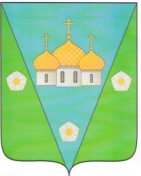 ИНФОРМАЦИОННЫЙ
В Е С Т Н И КМУНИЦИПАЛЬНОГО ОБРАЗОВАНИЯ «ЗАОСТРОВСКОЕ»    «15» февраля 2018 г.                                                                                           № 12д. Большое АнисимовоР А З Д Е Л  I Решения муниципального Совета МО «Заостровское» не нормативного характераАрхангельская областьПриморский муниципальный районМуниципальное образование «Заостровское»Муниципальный Совет четвертого   созываДвенадцатая очередная  сессияРЕШЕНИЕ14 февраля  2018  г.								                              № 39О  составе секретариата двенадцатой очередной сессии муниципального Совета   муниципального образования  «Заостровское»Муниципальный Совет    Р Е Ш А Е Т  :Избрать в состав секретариата двенадцатой очередной сессии муниципального Совета четвертого созыва муниципального образования «Заостровское» :	- Неверову Александру ВасильевнуГлава муниципального образования 		                                                       А.К.Алимов Архангельская областьПриморский муниципальный районМуниципальное образование «Заостровское»Муниципальный Совет четвертого  созываДвенадцатая очередная сессияРЕШЕНИЕ14 февраля  2018  г.				                                                                      № 40О  повестке дня двенадцатой очередной сессии муниципального Совета четвертого  созыва муниципального образования «Заостровское»Муниципальный Совет   Р Е Ш А Е Т :	Утвердить следующую повестку дня двенадцатой очередной сессии муниципального Совета четвертого  созыва муниципального образования «Заостровское»:О проекте решения «О внесении изменений и дополнений в Решение Муниципального  Совета № 40 от 28 декабря 2017 года «О бюджете муниципального образования «Заостровское» на 2018 год».Докладчик Бурых О.В.- помощник главы  по финансовым и эконом. вопросам.  О проекте решения «О внесении изменений и дополнений в Решение  муниципального Совета от 17.02.2016 № 117 «О гарантиях осуществления полномочий выборных должностных лиц местного самоуправления муниципального образования «Заостровское»Докладчик Бурых О.В.- помощник главы  по финансовым и эконом. вопросам.  О проекте Решения «Об утверждении состава административной  комиссии муниципального образования «Заостровское».Докладчик Баракова Я.В.- заместитель  главы  местной администрацииО проекте Решения «Об утверждении перечня должностных лиц администрации муниципального образования «Заостровское», уполномоченных составлять протоколы об административных правонарушениях, предусмотренных областным законом от 03 июня 2003 года № 172-22-ОЗ «Об административных правонарушениях»Докладчик Баракова Я.В.- заместитель  главы  местной администрацииО проекте Решения «О согласовании перечня объектов муниципальной собственности муниципального образования «Приморский муниципальный район», передаваемых в собственность муниципального образования «Заостровское» для организации водоотведения в границах поселения.Докладчик Алимов А.К.-  глава муниципального образования  Глава муниципального образования                                                                   А.К.АлимовАРХАНГЕЛЬСКАЯ  ОБЛАСТЬПРИМОРСКИЙ  МУНИЦИПАЛЬНЫЙ  РАЙОНМУНИЦИПАЛЬНОЕ  ОБРАЗОВАНИЕ  «ЗАОСТРОВСКОЕ»Муниципальный Совет четвертого созываДвенадцатая очередная сессияРЕШЕНИЕ14 февраля 2018 года                                                                                  №  41Об утверждении состава административной комиссии администрации муниципального образования «Заостровское»В соответствии с Областным законом Архангельской области от 29 октября 2010 года № 214-16-ОЗ «О возвращении отдельных государственных полномочий Архангельской области в сфере административных правонарушений и о внесении изменений и дополнений в отдельные областные законы»,  принимая во внимание представление  главы муниципального образования   «Заостровское»» Муниципальный Совет РЕШАЕТ:Утвердить  административную комиссию муниципального образования   «Заостровское»  в следующем составе:глава муниципального образования «Заостровское» - председатель комиссии;заместитель председателя муниципального Совета МО «Заостровское» - заместитель председателя комиссии;делопроизводитель МКУ «Заостровский обслуживающий центр» - секретарь комиссии;председатель ТСЖ «Светоч» - член комиссии;уполномоченный участковый инспектор МО «Заостровское» - по согласованию, член комиссии.2. Опубликовать настоящее решение в Информационном Вестнике муниципального образования «Заостровское».Глава муниципального образования                                                                               А.К. АлимовР А З Д Е Л  IIРешения муниципального Совета МО «Заостровское» нормативного характераАРХАНГЕЛЬСКАЯ  ОБЛАСТЬПРИМОРСКИЙ  МУНИЦИПАЛЬНЫЙ  РАЙОНМУНИЦИПАЛЬНОЕ  ОБРАЗОВАНИЕ  «ЗАОСТРОВСКОЕ»Муниципальный Совет четвертого созываДвенадцатая очередная сессияРЕШЕНИЕ 14 февраля 2018 года                                                                                                             № 44 О внесении изменений в Решение муниципального Совета  № 40 от 28 декабря 2017 года «О бюджете муниципального образования«Заостровское» на 2018 год»Руководствуясь Бюджетным Кодексом РФ и Положением «О бюджетном устройстве и бюджетном процессе в муниципальном образовании «Заостровское» муниципальный Совет РЕШИЛ:Статья 1.Внести в Решение муниципального Совета  № 40 от 28 декабря 2017 года «О бюджете муниципального образования «Заостровское»  на 2018 год» следующие изменения:В статье 1, пункт 1:       - по доходам цифры «9 836,2» заменить цифрами «9 965,3»;В статье 1, пункт 2:      -  по расходам цифры «9 836,2» заменить цифрами «11 763,9»;1.3.  В статье 1, пункт 3 изложить в следующей редакции:     - утвердить дефицит бюджета поселения в сумме 1798,6 тыс. рублей;2. Приложение № 3 «Прогнозируемый общий объем доходов бюджета поселения на 2018 год» изложить в редакции, согласно Приложению № 1 к настоящему Решению.3. Приложение № 4 «Источники финансирования дефицита бюджета поселения на 2018 год» изложить в редакции, согласно Приложению № 2 к настоящему Решению.4.   Приложение № 5 «Ведомственная структура расходов бюджета поселения на 2018 год» изложить в редакции согласно Приложению № 3 к настоящему Решению.5. Приложение № 6 «Распределение бюджетных ассигнований по разделам, подразделам классификации расходов бюджетов на 2018 год» изложить в редакции согласно Приложению № 4 к настоящему Решению.Статья 2.Опубликовать настоящее решение в официальном печатном издании «Информационный Вестник МО «Заостровское».Глава  муниципального                    образования  «Заостровское»                                                               А.К.Алимов                                                    АРХАНГЕЛЬСКАЯ  ОБЛАСТЬПРИМОРСКИЙ  МУНИЦИПАЛЬНЫЙ  РАЙОНМУНИЦИПАЛЬНОЕ  ОБРАЗОВАНИЕ  «ЗАОСТРОВСКОЕ»Муниципальный Совет четвертого созываДвенадцатая очередная сессияРЕШЕНИЕ14 февраля 2018 года                                                                                                                  № 45О внесении изменений в решение муниципального Совета  муниципального образования «Заостровское» от 17 февраля 2016 года № 117 «О гарантиях осуществления полномочий выборных должностных лиц местного   самоуправления муниципального образования «Заостровское»В соответствии с областным законом от 24 июня 2009 года № 37-4-ОЗ «О гарантиях осуществления полномочий депутатов представительных органов муниципальных образований, членов иных выборных органов местного самоуправления, выборных должностных лиц органов местного самоуправления муниципальных образований Архангельской области», Уставом муниципального образования «Заостровское» муниципальный Совет РЕШИЛ:Статья 1 Внести в решение муниципального Совета муниципального образования «Заостровское» от 17 февраля 2016 года № 117 «О гарантиях осуществления полномочий выборных должностных лиц местного самоуправления муниципального образования «Заостровское» следующие изменения:Абзац второй статьи 3 изложить в следующей редакции:«Глава муниципального образования – тридцать две тысячи восемьсот рублей в месяц».Абзац третий статьи 3 изложить в следующей редакции:«Установить, что увеличение (индексация) денежного вознаграждения выборных должностных лиц производится в размере и в сроки, предусмотренные областным законом от 24 июня 2009 года № 37-4-ОЗ «О гарантиях осуществления полномочий депутатов представительных органов муниципальных образований, членов иных выборных органов местного самоуправления, выборных должностных лиц органов местного самоуправления муниципальных образований Архангельской области»».В статье 6: цифры «1908» заменить на цифры «2569»; цифры «120» заменить на цифры «125».Статья 2Настоящее решение вступает в силу с 1 января 2018 года.Статья 3Опубликовать (обнародовать) настоящее решение в официальном печатном издании «Информационный Вестник МО «Заостровское».АРХАНГЕЛЬСКАЯ  ОБЛАСТЬПРИМОРСКИЙ  МУНИЦИПАЛЬНЫЙ  РАЙОНМУНИЦИПАЛЬНОЕ  ОБРАЗОВАНИЕ  «ЗАОСТРОВСКОЕ»Муниципальный Совет четвертого созываДвенадцатая очередная сессияРЕШЕНИЕ14 февраля 2018 года                                                                                                        №  46Об утверждении перечня должностных лиц администрации  муниципального образования «Заостровское», уполномоченных составлять протоколы об административных правонарушениях, предусмотренных областным законом от 03 июня 2003 года № 172-22-ОЗ  «Об административных правонарушениях»  В соответствии с  пунктом 6 статьи 11.3 областного закона от 03 июня 2003 года № 172-22-ОЗ «Об административных правонарушениях» и подпунктом 4 пункта 1 статьи 20  областного закона от 20 сентября 2005 года № 84-5-ОЗ «О порядке наделения органов местного самоуправления муниципальных образований Архангельской области и муниципальных образований Ненецкого автономного округа отдельными государственными полномочиями»: Муниципальный Совет р е ш и л:1.Утвердить прилагаемый перечень должностных лиц администрации муниципального образования «Заостровское», уполномоченных составлять протоколы об административных правонарушениях, предусмотренных областным законом от 03 июня 2003 года № 172-22-ОЗ «Об административных правонарушениях», за исключением административных правонарушений, совершенных несовершеннолетними согласно приложению № 1.  2. Считать утратившим силу Решение муниципального Совета от 27.02.2014 № 48 «Об утверждении перечня должностных лиц администрации 
муниципального образования «Заостровское», уполномоченных составлять протоколы об административных правонарушениях, предусмотренных областным законом от 03 июня 2003 года № 172-22-ОЗ «Об административных правонарушениях».3. Настоящее решение вступает в силу с момента его подписания.4. Опубликовать настоящее решение в Информационном Вестнике муниципального образования «Заостровское».Глава муниципального образования                                                                           А.К. АлимовПриложениек решению муниципального Совета                                                                                    МО «Заостровское» от 14.02.2018 г. № 46 Перечень должностных лиц администрациимуниципального образования «Заостровское»,уполномоченных составлять протоколы об административных правонарушениях, предусмотренных областным законом от 03 июня 2003 года № 172-22-ОЗ  «Об административных правонарушениях»  Заместитель главы  местной администрации; Консультант – юрист местной администрации.Архангельская областьПриморский муниципальный районМуниципальное образование «Заостровское»Муниципальный Совет четвертого созыва Двенадцатая очередная сессияРЕШЕНИЕ14 февраля  2018 г.                                                                                                                   №  47О согласовании перечней объектов муниципальной собственности муниципального образования «Приморский муниципальный район» передаваемых в собственность муниципального образования «Заостровское»В соответствии с Гражданским кодексом Российской Федерации, Федеральным законом от 06.10.2003 № 131-ФЗ «Об общих принципах организации местного самоуправления в Российской Федерации», областным законом от 23.09.2004 № 259-внеоч.-ОЗ «О реализации государственных полномочий Архангельской области в сфере правового регулирования организации и осуществления местного самоуправления», Уставом муниципального образования «Заостровское», Положением о порядке управления и распоряжения имуществом, находящимся в муниципальной собственности муниципального образования «Заостровское», утвержденным решением муниципального Совета  муниципального образования «Заостровское» от 05.10.2011  № 123Муниципальный Совет Р Е Ш А Е Т:1.Согласовать перечень объектов муниципальной собственности  передаваемых путем пожертвования из муниципальной собственности муниципального образования «Приморский муниципальный район» в собственность муниципального образования «Заостровское  для  организации водоотведения в границах поселения согласно приложению № 1.2. Опубликовать (обнародовать) решение в «Информационном Вестнике МО «Заостровское».Глава муниципального образования                                                                             А.К.АлимовПеречень решений и иных нормативных актов,отмены, изменения или дополнения которых потребует принятиеРешения «О согласовании перечней объектов муниципальной собственности муниципального образования «Приморский муниципальный район» передаваемых в собственность муниципального образования «Заостровское»Принятие Решения «О согласовании перечней объектов муниципальной собственности муниципального образования «Приморский муниципальный район» передаваемых в собственность муниципального образования «Заостровское» не потребует отмены, изменения или дополнения решений и иных нормативных актов органов местного самоуправления муниципального образования «Заостровское». Глава муниципального образования                                                                             А.К.АлимовР А З Д Е Л  IIIПостановления и распоряжения администрации муниципального образования «Заостровское»АДМИНИСТРАЦИЯ МУНИЦИПАЛЬНОГО ОБРАЗОВАНИЯ «ЗАОСТРОВСКОЕ»ПОСТАНОВЛЕНИЕ09 февраля 2018 г.                                                                                                                      № 10д. Большое АнисимовоО размере платы по гарантированному перечню услуг при погребенииНа основании п.22 ст.14 Федерального закона от 6 октября 2003 года №131-ФЗ «Об общих принципах организации местного самоуправления в Российской Федерации», ст.9 Федерального закона от 12 января 1996 года №8-ФЗ «О погребении и похоронном деле», Федерального закона от 19.12.2016 года №444-ФЗ «О внесении изменений в отдельные законодательные акты Российской Федерации в части изменения порядка индексации выплат, пособий и компенсаций, установленных законодательством Российской Федерации», Положения «О порядке эксплуатации и содержания общественных кладбищ на территории муниципального образования «Заостровское», принятого Решением Совета депутатов МО «Заостровское» от 25 декабря 2012 года №9:Признать утратившим силу постановление администрации муниципального образования «Заостровское» от 01 февраля 2017 года № 7Установить на территории муниципального образования «Заостровское» размер платы за гарантированный перечень услуг по погребению с 1 февраля 2018 года согласно приложения №1 к настоящему постановлению.Опубликовать настоящее постановление на официальном сайте администрации муниципального образования «Заостровское» в информационно-коммуникационной сети Интернет. Контроль, за исполнением настоящего постановления, оставляю за собой.Глава муниципального образования                                                                              А.К. АлимовПриложение № 1 к постановлению Главы МО «Заостровское» от 09.02.2018 г. № 10Стоимость ритуальных услуг, входящих в гарантированный перечень, возмещаемых за счет средств Пенсионного фонда РФ и действующих на территории муниципального образования «Заостровское» МО «Приморский муниципальный район» с 01.02.2018 годаОснование: п.3 ст.9 Федерального закона №8 –ФЗ от 12.01.1996 года  «О погребении и похоронном деле» (с изменениями и дополнениями)АДМИНИСТРАЦИЯ МУНИЦИПАЛЬНОГО ОБРАЗОВАНИЯ «ЗАОСТРОВСКОЕ»РАСПОРЯЖЕНИЕ14 февраля 2018 г.                                                                                                                       №  9                                                          д. Большое Анисимово                          О внесении изменений в Распоряжение администрации МО «Заостровское» от 02.02.2018 года № 6 «Об осуществлении закупки у единственного поставщика по устранению аварии выполнение подрядных работ по устранению аварийной ситуации на сетях водоотведения д. Большое Анисимово МО «Заостровское».В связи с технической ошибкой внести изменения в распоряжение администрации МО «Заостровское» от 02.02.2018 года № 6:Изложить основной текст распоряжения в следующей редакции:«На основании п.9 ч.1 и ч.2 статьи 93 Федерального закона от 05.04.2013 № 44-ФЗ «О контрактной системе в сфере закупок товаров, работ, услуг для обеспечения государственных и муниципальных нужд», в соответствии с Федеральным законом от 20.07.2006 года № 135-ФЗ «О защите конкуренции», руководствуясь уставом муниципального образования «Заостровское»:1.Заключить контракт на выполнение работ по устранению аварии на сетях водоотведения д. Большое Анисимово МО «Заостровское» с Общество с ограниченной ответственностью «МАВАН».  Юридический адрес: Россия, 163015, Архангельская обл., г. Архангельск, ул. Ленина, д.29. Уведомить контрольные органы в сфере закупок - отдел 
контрольно-ревизионной работы администрации муниципального образования «Приморский муниципальный район» о заключении контракта с единственным поставщиком.Разместить на официальном сайте сведения об осуществлении закупки у единственного поставщика.Контроль за исполнением настоящего распоряжения оставляю за собой.».Глава муниципального образования                                                             А.К. АлимовР А З Д Е Л  IVОфициальные сообщения и материалы, в том числе информационного характера муниципального Совета и администрации МО «Заостровское»Издатель: Администрация муниципального образования «Заостровское»Адрес издателя: 163515, Архангельская область, Приморский район, д. Большое Анисимово, ул. 60 лет Октября, д. 20Телефон: + 7(8182) 25-42-20mo-zaostr@yandex.ruТираж 5 экземпляровБЕСПЛАТНООГЛАВЛЕНИЕОГЛАВЛЕНИЕОГЛАВЛЕНИЕОГЛАВЛЕНИЕОГЛАВЛЕНИЕОГЛАВЛЕНИЕОГЛАВЛЕНИЕОГЛАВЛЕНИЕОГЛАВЛЕНИЕОГЛАВЛЕНИЕ№п/п№п/пДата№№№№НаименованиеНаименование№ стр.Раздел I. Решения муниципального Совета МО «Заостровское» не нормативного характераРаздел I. Решения муниципального Совета МО «Заостровское» не нормативного характераРаздел I. Решения муниципального Совета МО «Заостровское» не нормативного характераРаздел I. Решения муниципального Совета МО «Заостровское» не нормативного характераРаздел I. Решения муниципального Совета МО «Заостровское» не нормативного характераРаздел I. Решения муниципального Совета МО «Заостровское» не нормативного характераРаздел I. Решения муниципального Совета МО «Заостровское» не нормативного характераРаздел I. Решения муниципального Совета МО «Заостровское» не нормативного характераРаздел I. Решения муниципального Совета МО «Заостровское» не нормативного характера314.02.201814.02.201814.02.201814.02.201839О  составе секретариата двенадцатой очередной сессии муниципального Совета   муниципального образования  «Заостровское»О  составе секретариата двенадцатой очередной сессии муниципального Совета   муниципального образования  «Заостровское»414.02.201814.02.201814.02.201814.02.201840О повестке дня двенадцатой очередной сессии муниципального Совета четвертого созыва муниципального образования «Заостровское»О повестке дня двенадцатой очередной сессии муниципального Совета четвертого созыва муниципального образования «Заостровское»514.02.201814.02.201814.02.201814.02.201841Об утверждении состава административной комиссии администрации муниципального образования «Заостровское»Об утверждении состава административной комиссии администрации муниципального образования «Заостровское»6Раздел II. Решения муниципального Совета МО «Заостровское»нормативного характераРаздел II. Решения муниципального Совета МО «Заостровское»нормативного характераРаздел II. Решения муниципального Совета МО «Заостровское»нормативного характераРаздел II. Решения муниципального Совета МО «Заостровское»нормативного характераРаздел II. Решения муниципального Совета МО «Заостровское»нормативного характераРаздел II. Решения муниципального Совета МО «Заостровское»нормативного характераРаздел II. Решения муниципального Совета МО «Заостровское»нормативного характераРаздел II. Решения муниципального Совета МО «Заостровское»нормативного характераРаздел II. Решения муниципального Совета МО «Заостровское»нормативного характера714.02.201814.02.201814.02.201814.02.201844О внесении изменений в Решение муниципального Совета  № 40 от 28 декабря 2017 года «О бюджете муниципального образования «Заостровское» на 2018 год»О внесении изменений в Решение муниципального Совета  № 40 от 28 декабря 2017 года «О бюджете муниципального образования «Заостровское» на 2018 год»814.02.201814.02.201814.02.201814.02.201845О внесении изменений в решение муниципального Совета  муниципального образования «Заостровское» от 17 февраля 2016 года № 117 «О гарантиях осуществления полномочий выборных должностных лиц местного   самоуправления муниципального образования «Заостровское»О внесении изменений в решение муниципального Совета  муниципального образования «Заостровское» от 17 февраля 2016 года № 117 «О гарантиях осуществления полномочий выборных должностных лиц местного   самоуправления муниципального образования «Заостровское»914.02.201814.02.201814.02.201814.02.201846Об утверждении перечня должностных лиц администрации  муниципального образования «Заостровское», уполномоченных составлять протоколы об административных правонарушениях, предусмотренных областным законом от 03 июня 2003 года № 172-22-ОЗ  «Об административных правонарушениях»  Об утверждении перечня должностных лиц администрации  муниципального образования «Заостровское», уполномоченных составлять протоколы об административных правонарушениях, предусмотренных областным законом от 03 июня 2003 года № 172-22-ОЗ  «Об административных правонарушениях»  1014.02.201814.02.201814.02.201814.02.201847О согласовании перечней объектов муниципальной собственности муниципального образования «Приморский муниципальный район» передаваемых в собственность муниципального образования «Заостровское»О согласовании перечней объектов муниципальной собственности муниципального образования «Приморский муниципальный район» передаваемых в собственность муниципального образования «Заостровское»12Раздел III. Постановления и распоряжения администрации муниципального образования «Заостровское»Раздел III. Постановления и распоряжения администрации муниципального образования «Заостровское»Раздел III. Постановления и распоряжения администрации муниципального образования «Заостровское»Раздел III. Постановления и распоряжения администрации муниципального образования «Заостровское»Раздел III. Постановления и распоряжения администрации муниципального образования «Заостровское»Раздел III. Постановления и распоряжения администрации муниципального образования «Заостровское»Раздел III. Постановления и распоряжения администрации муниципального образования «Заостровское»Раздел III. Постановления и распоряжения администрации муниципального образования «Заостровское»Раздел III. Постановления и распоряжения администрации муниципального образования «Заостровское»14ПОСТАНОВЛЕНИЯПОСТАНОВЛЕНИЯПОСТАНОВЛЕНИЯПОСТАНОВЛЕНИЯПОСТАНОВЛЕНИЯПОСТАНОВЛЕНИЯПОСТАНОВЛЕНИЯПОСТАНОВЛЕНИЯПОСТАНОВЛЕНИЯ09.02.201809.02.201809.02.20181010О размере платы по гарантированному перечню услуг при погребенииО размере платы по гарантированному перечню услуг при погребении15РАСПОРЯЖЕНИЯРАСПОРЯЖЕНИЯРАСПОРЯЖЕНИЯРАСПОРЯЖЕНИЯРАСПОРЯЖЕНИЯРАСПОРЯЖЕНИЯРАСПОРЯЖЕНИЯРАСПОРЯЖЕНИЯРАСПОРЯЖЕНИЯ14.02.201814.02.201814.02.201814.02.20189О внесении изменений в Распоряжение администрации МО «Заостровское» от 02.02.2018 года № 6 «Об осуществлении закупки у единственного поставщика по устранению аварии выполнение подрядных работ по устранению аварийной ситуации на сетях водоотведения д. Большое Анисимово МО «Заостровское»О внесении изменений в Распоряжение администрации МО «Заостровское» от 02.02.2018 года № 6 «Об осуществлении закупки у единственного поставщика по устранению аварии выполнение подрядных работ по устранению аварийной ситуации на сетях водоотведения д. Большое Анисимово МО «Заостровское»17Раздел IV. Официальные сообщения и материалы, в том числе информационного характера муниципального Совета и администрации МО «Заостровское»Раздел IV. Официальные сообщения и материалы, в том числе информационного характера муниципального Совета и администрации МО «Заостровское»Раздел IV. Официальные сообщения и материалы, в том числе информационного характера муниципального Совета и администрации МО «Заостровское»Раздел IV. Официальные сообщения и материалы, в том числе информационного характера муниципального Совета и администрации МО «Заостровское»Раздел IV. Официальные сообщения и материалы, в том числе информационного характера муниципального Совета и администрации МО «Заостровское»Раздел IV. Официальные сообщения и материалы, в том числе информационного характера муниципального Совета и администрации МО «Заостровское»Раздел IV. Официальные сообщения и материалы, в том числе информационного характера муниципального Совета и администрации МО «Заостровское»Раздел IV. Официальные сообщения и материалы, в том числе информационного характера муниципального Совета и администрации МО «Заостровское»Раздел IV. Официальные сообщения и материалы, в том числе информационного характера муниципального Совета и администрации МО «Заостровское»18Глава муниципального образования                                           А.К.АлимовУТВЕРЖДАЮ:Глава муниципального образования «Заостровское»____________А.К. Алимов«09»  февраля  2018 годаСОГЛАСОВАНО:Зам. управляющего ГУ- ОтделениеПенсионного Фонда РФ по Архангельской области_____________И.Н. Прудникова«____» _____________ 2018 года                              Наименование услугиСтоимость ритуальных услуг возмещаемая за счет средств Пенсионного Фонда РФ, руб.Оформление документов необходимых для погребения 146.69Предоставление и доставка гроба и других предметов, необходимых для погребения1457.98Перевозка тела(останков) умершего га кладбище990.62Погребение4246.28ИТОГО6841.57